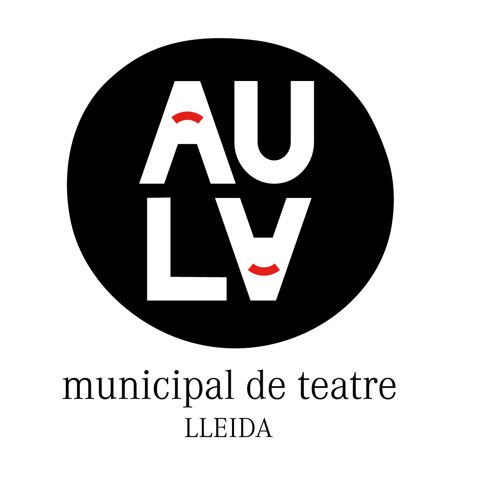 A cumplimentar por el acreedorMediante la firma de esta orden de domiciliación, el deudor autoriza (A) al acreedor a enviar instrucciones a la entidad del deudor para adecuar su cuenta y (B) a la entidad para efectuar los adeudos en su cuenta siguiendo las instrucciones del acreedor. Como parte de sus derechos, el deudor está legitimado al reembolso por su entidad en los términos y condiciones del contrato suscrito con la misma. La solicitud de reembolso deberá efectuarse dentro de las ocho semanas que siguen a la fecha de adeudo en cuenta. Podrá obtener información adicional sobre sus derechos en su entidad financiera.A cumplimentar por el deudorNota * Todos los campos han de ser cumplimentados obligatoriamente. Una vez firmada esta orden de domiciliación debe ser enviada al acreedor para su custodia.Referencia de la orden de domiciliación: Identificador del acreedor: G25261389Nombre del acreedor: ASSOCIACIO CULTURAL AULA DE TEATRE DE LLEIDADirección: Roca Labrador s/nCódigo Postal - Población - Provincia: 25003- LLEIDA – LLEIDA País: ESPAÑA Nombre del deudor/es (titular/es de la cuenta de cargo)Dirección del deudor/esCódigo postal - Población – Provincia    País del deudorESPAÑASwift BIC (puede contener 8 u 11 posiciones)Número de cuenta – IBAN * En España el IBAN consta de 24 posiciones comenzando siempre por ESNombre del deudor/es (titular/es de la cuenta de cargo)Dirección del deudor/esCódigo postal - Población – Provincia    País del deudorESPAÑASwift BIC (puede contener 8 u 11 posiciones)Número de cuenta – IBAN * En España el IBAN consta de 24 posiciones comenzando siempre por ESNombre del deudor/es (titular/es de la cuenta de cargo)Dirección del deudor/esCódigo postal - Población – Provincia    País del deudorESPAÑASwift BIC (puede contener 8 u 11 posiciones)Número de cuenta – IBAN * En España el IBAN consta de 24 posiciones comenzando siempre por ESNombre del deudor/es (titular/es de la cuenta de cargo)Dirección del deudor/esCódigo postal - Población – Provincia    País del deudorESPAÑASwift BIC (puede contener 8 u 11 posiciones)Número de cuenta – IBAN * En España el IBAN consta de 24 posiciones comenzando siempre por ESNombre del deudor/es (titular/es de la cuenta de cargo)Dirección del deudor/esCódigo postal - Población – Provincia    País del deudorESPAÑASwift BIC (puede contener 8 u 11 posiciones)Número de cuenta – IBAN * En España el IBAN consta de 24 posiciones comenzando siempre por ESTipo de pago: Pago recurrente     oPago únicoFecha – Localidad: Firma del deudor: Fecha – Localidad: Firma del deudor: Fecha – Localidad: Firma del deudor: Fecha – Localidad: Firma del deudor: Fecha – Localidad: Firma del deudor: 